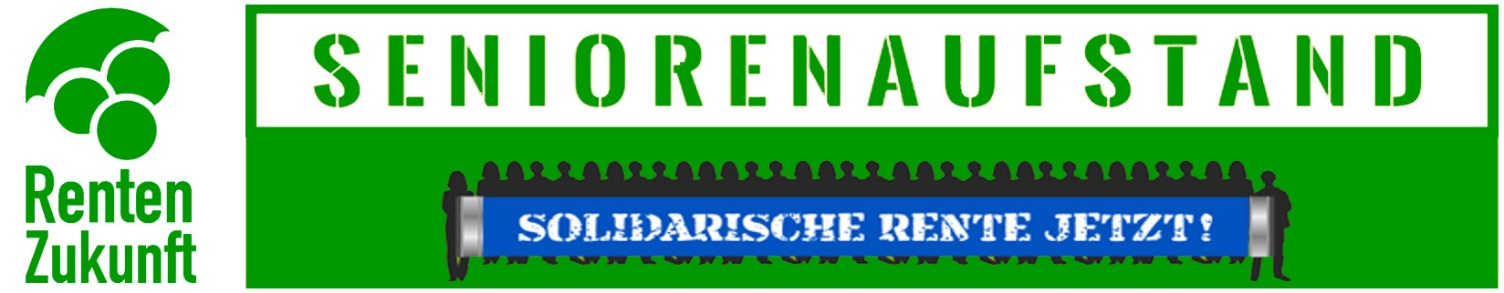 Salutations du mouvement « Rébellion des séniors » à la manifestation des retraités français Chères et chers camarades,Nous voulons vous transmettre par ce message notre soutien à votre manifestation du 2 décembre. Les attaques contre les régimes publics de retraites basés sur la répartition n’épargnent que très peu de pays en Europe. Partout il s’agit de baisser le niveau des retraites, de reculer de l'âge de départ à la retraite, d’ouvrir nos cotisations de retraite aux marchés financiers (retraite par actions). Ce sont les objectifs qui ont été mentionnés dans le Livre vert de la Commission européenne, l'hiver dernier. Le nouveau gouvernement qui est en train de se constituer à Berlin est d'accord sur ces points. Il veut introduire un régime de retraite basé sur la capitalisation et affaiblir encore plus notre régime de retraite par répartition. Les intérêts de BlackRock, ALLIANZ et autres seront clairement défendus au sein du futur gouvernement fédéral. Ainsi les cotisations de retraite seraient massivement détournées vers les marchés boursiers, alors que 37 milliards d'euros ont d’ores et déjà été soustraits à notre caisse de retraite rien que pour l'année 2020 afin de renflouer le budget fédéral.Nos directions syndicales se taisent ou qualifient le paquet global de la « coalition tricolore » comme une « base de travail à prendre en considération » (comme le dit notre président de la DGB, Reiner Hofmann).Votre action est un soutien à la nôtre, afin que les choses n’en restent pas là. En décembre 2019, vos grèves nous ont envoyé un signal fort. Avec les gilets jaunes à vos côtés, vous avez été des centaines de milliers à descendre dans la rue et à dire clairement : « Ça suffit, il faut en finir avec ces attaques et rétablir la retraite publique par répartition ! Pas de recul de l'âge de départ à la retraite ! »Nous vous soutenons, car votre combat nous encourage à nous opposer aux projets formulés dans le Livre vert de la Commission européenne et que le nouveau gouvernement fédéral cherche à appliquer. Nous vous adressons nos saluts solidaires et vous souhaitons de tout cœur de réussir. Vos revendications sont aussi les nôtres Défense du système public de retraite par répartition ! Pas de privatisation des retraites ! Pas de recul de l'âge de départ de la retraite !Hambourg, le 26/11/2021Rébellion des seniors (« SENIORENAUFSTAND »)Qui sommes nous ? La "Rébellion des seniors" (SENIORENAUFSTAND) est un groupement ouvert de syndicalistes retraités du nord de l'Allemagne. De Flensburg à Goslar et de Berlin à Brême et Oldenburg, des membres des syndicats Ver.di, IG Metall, GEW, IG BAU, EVG et la DGB se réunissent dans un cercle de coordination à Hambourg et au niveau local.